Северо-Западный государственный медицинский университет им. И. И. Мечникова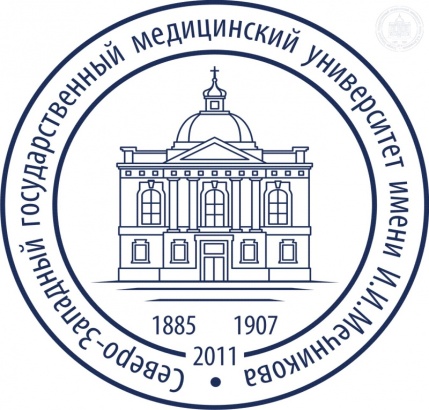 IX Всероссийская научно-практическая конференция с международным участием «Актуальные вопросы гигиены»,посвященная 135-летию члена-корреспондента АМН СССР, д.м.н., профессора Р.А. Бабаянц17 февраля 2024 г.Санкт-Петербург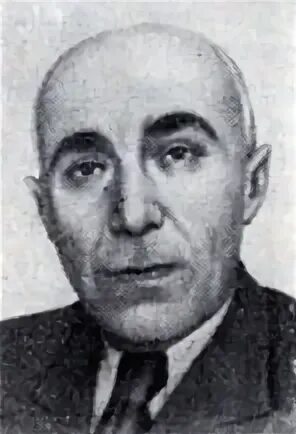 ПЛЕНАРНОЕ ЗАСЕДАНИЕ17 февраля 2024 г.Санкт-Петербург, Пискаревский пр., 47, павильон 339.30 - 10.00 – регистрация участников10.00 - 13.00 – пленарное заседание10.00 - 10.10 – приветственное слово проректора по науке и инновационной деятельности Н.В. Бакулиной10.10 - 10.15 – вступительное слово заведующего кафедрой общей и военной гигиены Аликбаевой Л.А. 10.15 - 12.30 - доклады10:15 - 10:30 – «Гигиенические исследования члена-корреспондента АМН СССР, д.м.н., профессора Р.А. Бабаянца в период Великой Отечественной войны», д.м.н., профессор Аликбаева Л.А., к.м.н., доцент Соболев В.Я., к.м.н., доцент Рыжков А.Л., студентка 5 курса МПФ Смирнова М.Е. (СЗГМУ им. И.И. Мечникова), Санкт-Петербург;10:30 – 10:45 – «Гигиенические проблемы организации рабочего места школьников начальных классов», д.м.н., доцент Суворова А.В., д.м.н., профессор Якубова И.Ш., студентка 3 курса МПФ Александрова Е.С. (СЗГМУ им. И.И. Мечникова), Санкт-Петербург;10:45 – 11:00 – «Использование Информационно-аналитической системы для оценки эффективности выполнения санитарно-эпидемических мероприятий на химически-опасных объектах» к.м.н., доцент Комбарова М.Ю. (НИИ ГПЭЧ, СЗГМУ им. И.И. Мечникова), Санкт-Петербург10:00 – 11:15 – «Роль пищевого фактора в распространении заболеваний сальмонеллезами среди детского населения Санкт-Петербурга», д.м.н. Полозова Е.В., студентка 6 курса ЛФ Отставнова А.А., студентка 3 курса ЛФ Лякишева Н.А.  (СЗГМУ им. И.И. Мечникова), Санкт-Петербург;11:15 – 11:30 - «Гигиеническая оценка факторов окружающей среды и здоровья населения в зоне влияния космодрома Восточный», аспирант 3 курса Поляков А.Д., к.м.н., доцент Комбарова М.Ю. (СЗГМУ им. И.И. Мечникова, НИИ ГПЭЧ), Санкт-Петербург;11:30 – 11:45 – «Экспериментальное обоснование ориентировочно безопасного уровня диэтилсульфида в воздухе рабочей зоны и атмосферном воздухе», аспирант 3 курса Кучерской С.А., д.м.н., профессор Радилов А.С. (НИИ ГПЭЧ, СЗГМУ им. И.И. Мечникова), Санкт-Петербург;11:45 – 12:00 – «Гигиеническое обоснование мероприятий по ликвидации ртутного загрязнения на территории закрытой промышленной площадки» аспирантка 3 курса Кучерская Т.А., д.м.н., профессор Аликбаева Л.А. (СЗГМУ им. И.И. Мечникова, НИИ ГПЭЧ), Санкт-Петербург;12:00 – 12:15 – «Гигиеническая оценка загрязнения атмосферного воздуха города Красноярска взвешенными веществами», д.м.н., профессор Аликбаева Л.А., студентка 6 курса МПФ Стефанович О.Д., студентка 4 курса МПФ Филатова С.А. (СЗГМУ им. И.И. Мечникова), Санкт-Петербург;12:15 – 12:30 – «Оценка мероприятий санитарно-противоэпидемического режима в медицинских учреждениях, оказывающих помощь стоматологического профиля», к.м.н. Сопрун Л.А., врач-стоматолог Куюмчьян С.Ю. (СПбГУ), Санкт-Петербург12.30 - 13.00 – Обзор материалов, поступивших в оргкомитет конференции Дискуссия Заключительное слово